341 Srednja Evropa  Oglej si zemljevid in odgovori na vprašanja.Imenuj vse štiri naravne enote Srednje Evrope, ki so označene s številkami od 1 do 4. Lahko označiš in dopišeš še druge enote.1 _______________________       2 ______________________       3 ___________________4  _______________________        _______________________         ___________________Oglej si sliko, na kateri je s puščicama označena rečna dolina, po kateri pa ne teče reka.Pojasni vzroke za nastanek in potek nastajanja takšne doline v Srednji Evropi.Slika v 4 korakih prikazuje proces nastajanja ene od naravnih enote Srednje Evrope.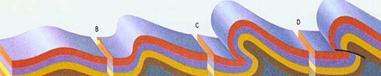 Poimenuj  naravno enoto in pojasni  njen nastanek.Na sliki je ena največjih rek te regije.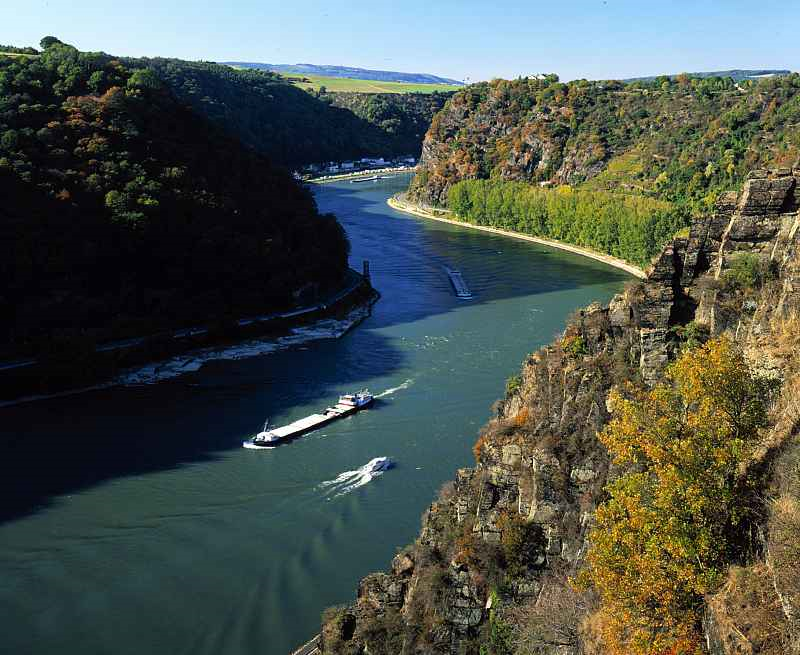 Ugibaj, za katero reko gre. Pojasni geološki nastanek doline in gospodarski pomen reke nekoč in danes.Shema prikazuje nastanek ene najpomembnejših gorskih verig v tem delu Evrope. 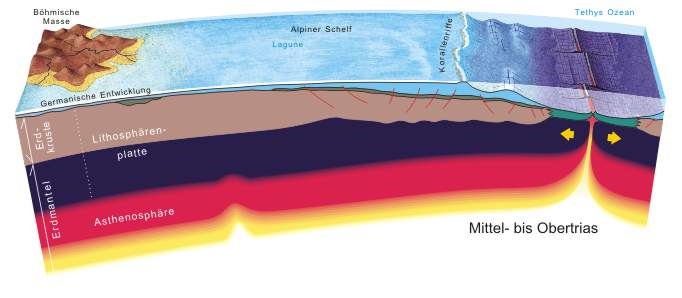 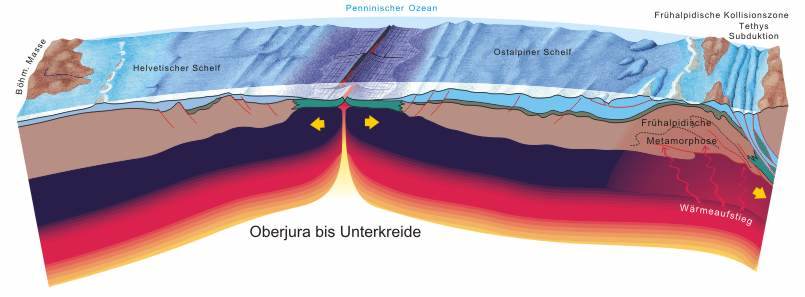 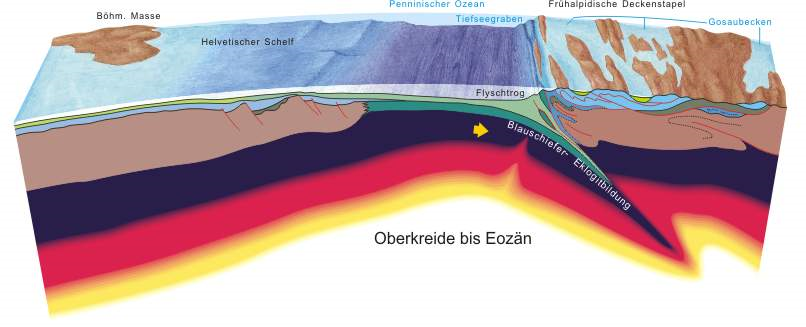 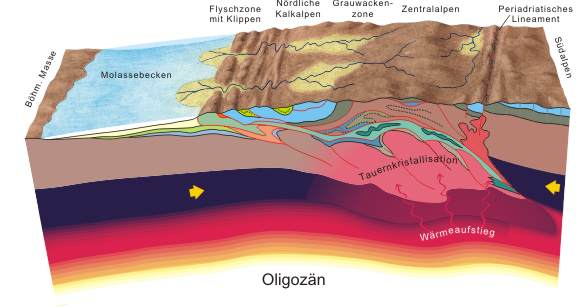 Razloži kako je nastala gorska veriga in kakšna je njena kamninska zgradba.Oglej si prometni zemljevid in odgovori na vprašanja.Zapiši, kako je s simboli na zemljevidu označeno cestno in kako železniško omrežje.Poišči in zapiši vsaj 5 najpomembnejših cestnih oziroma železniških prelazov v Alpah. Lahko jih napišeš še več. Bodi pozoren na legendo.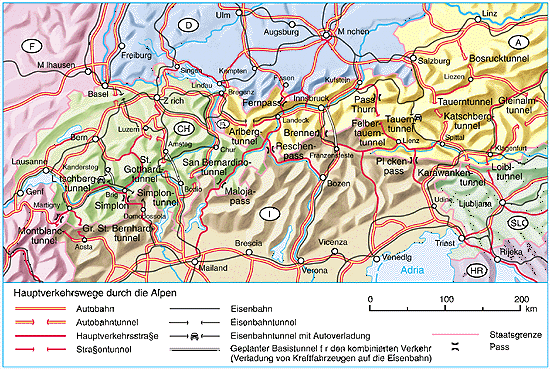 1_________________________                             4 ____________________________2 ________________________                              5 ____________________________3 ________________________Pojasni, kaj je značilno za te prelaze oziroma kako, na kakšen način, prečkajo to gorsko verigo.Spodnji sliki prikazujeta gostoto železniškega in cestnega omrežja na delu Alp. (Švica)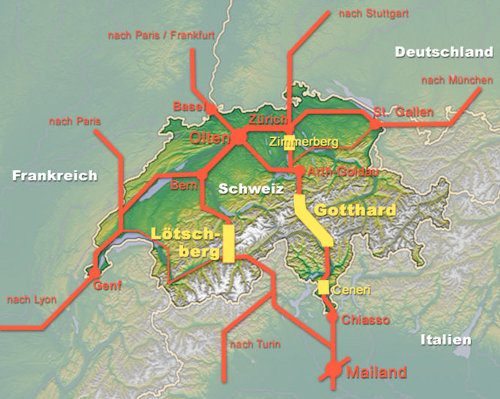 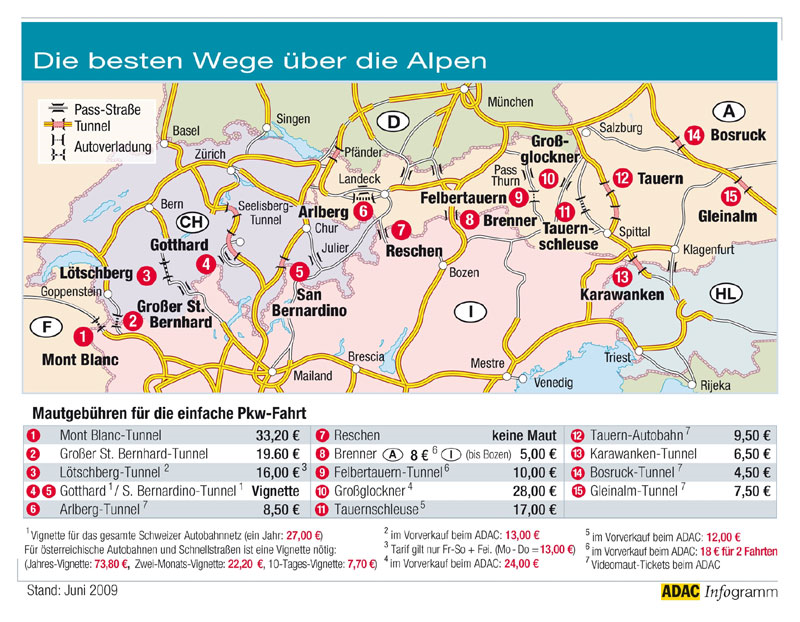 Primerjaj gostoti prometnega omrežja in njihove smeri med seboj in sklepaj o vzrokih za takšno stanje. Kaj ugotavljaš?Kako alpske države rešujejo težave z vse gostejšim tovornim predmetom?Pomagaj si s spodnjo sliko.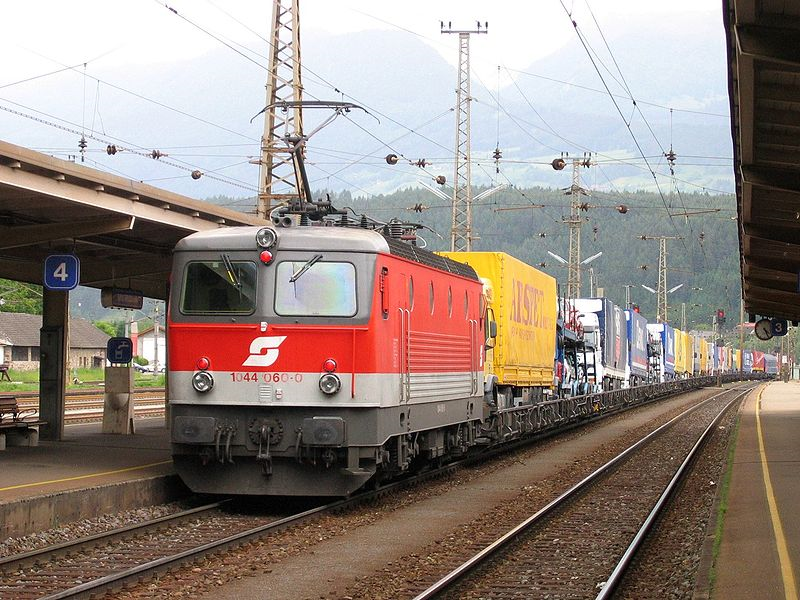 Pojasni, zakaj takšna odločitev.Zakaj je tovrstnega prometa tudi v Alpah danes vse več ? Te zanimajo zimsko športna tekmovanja?(na primer smučarski skoki – Novoletna turneja štirih skakalnic  ali pa tekme svetovnega pokala v alpskem smučanju )Na zemljevidu poišči vsaj 5 zimskih športnih središč, ki organizirajo tovrstna tekmovanja.1_________________ ,   2____________________,  3______________________            4 _________________ ,  5________________________Pojasni razloge, zakaj prav ti kraji privabljajo turiste.S pomočjo spleta izdelaj turistični vodič poljubnega kraja, s katerim bi kot promotor turizma privabljal turiste.Katere težave si imel/a pri ugotovitvi, za katero reko gre pri 4. vprašanju? Na podlagi katerega dejstva si jo pravilno ugotovil/a? S katerim namigom bi pri 4. vprašanju pomagal/a sošolcu/ki, ki ima še večje težave kot ti?